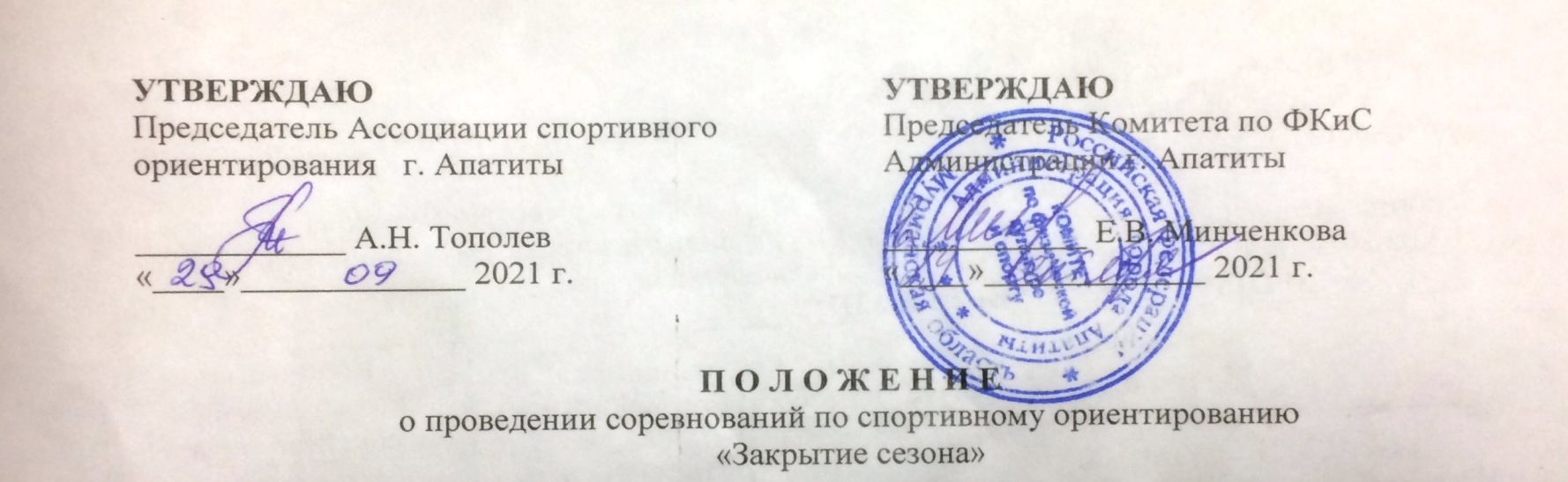 ЦЕЛИ И ЗАДАЧИСоревнования проводятся с целью развития и популяризации спортивного ориентирования, пропаганды физической культуры и здорового образа жизни среди населения, повышения спортивного мастерства.СРОКИ И МЕСТО ПРОВЕДЕНИЯСоревнования проводятся 17 октября 2021 года в лесном массиве (п. Белореченский, район молокозавода). Старт в 12:00.РУКОВОДСТВО СОРЕВНОВАНИЯМИОбщее руководство подготовкой и проведением соревнований осуществляет Комитет по физической культуре и спорту Администрации г. Апатиты. Непосредственное проведение соревнований возлагается на ассоциацию спортивного ориентирования г. Апатиты, МАУ ФСК «Атлет» и главную судейскую коллегию (далее – ГСК) в следующем составе: главный судья – Шабалин Александр Валентинович (СС1К), заместитель главного судьи по спортивно-техническому обеспечению – Быков Владимир Робертович (СС1К), главный секретарь – Головко Сергей Викторович (СС1К).ОБЕСПЕЧЕНИЕ БЕЗОПАСНОСТИ ПРИ ПРОВЕДЕНИИ СОРЕВНОВАНИЙСоревнования проводятся на специально подготовленной территории, отвечающей требованиям соответствующих нормативных правовых актов, действующих на территории Российской Федерации по вопросам обеспечения общественного порядка и безопасности участников и зрителей. Каждый участник должен иметь справку о состоянии здоровья, которая является основанием для допуска к старту. Ответственность за допуск участников с нарушениями настоящего Положения несет ГСК. Каждый участник должен соблюдать все рекомендуемые предписания по предотвращению распространения коронавирусной инфекции – пользоваться маской (исключая время на дистанции кросса), соблюдать социальную дистанцию. Во время проведения соревнований должен присутствовать соответствующий медицинский персонал. УЧАСТНИКИ СОРЕВНОВАНИЙ И ОПРЕДЕЛЕНИЕ ПОБЕДИТЕЛЕЙВ соревнованиях участвуют все желающие, имеющие соответствующую подготовку, допуск врача и прошедшие онлайн-регистрацию в сети Интернет на сайте https://orgeo.ru/.Регламент мероприятия и техническая информация утверждаются за день до старта и публикуются в группе соревнований ВКонтакте: https://vk.com/orient_hibiny За недостоверную информацию, неподготовленность и не имеющих соответствующей экипировки спортсменов ответственность несут представители команд. Соревнования проводятся в следующих  возрастных группах:МЖ12 - мальчики и девочки до 13 лет (2009-2010 г.р.);МЖ14 – юноши и девушки до 15 лет (2007-2008 г.р.);МЖ16 – юноши и девушки до 17 лет (2005-2006 г.р.);МЖ18 – юноши и девушки до 19 лет (2003-2004 г.р.).МВ – мужчины 18 лет и старше (2002 г.р. и старше);ЖВ – женщины 18 лет и старше (2002 г.р. и старше);М45 - мужчины 45 лет и старше (1976 г.р. и старше);Ж45 - женщины 45 лет и старше (1976 г.р. и старше);OPEN- открытая группа для всех желающих (без награждения)ГСК оставляет за собой право объединять возрастные группы в зависимости от количества участников.Результаты участников соревнований определяются в соответствии с Правилами вида спорта «Спортивное ориентирование», утверждёнными приказом Минспорта России от 03.05.2017 № 403. По характеру зачёта - соревнования личные. ПРОГРАММА СОРЕВНОВАНИЙНАГРАЖДЕНИЕУчастники, ставшие победителями (1 место) и занявшие призовые места (2 и 3 место) в своих возрастных группах, награждаются медалями и сувенирной продукцией.  Организаторы оставляют за собой право по проведению дополнительного награждения и вручению специальных призов от спонсоров и других организаций.ФИНАНСИРОВАНИЕРасходы по организации и проведению соревнований несет МАУ ФСК «Атлет» в соответствии с утвержденной сметой, а также спонсоры. Расходы по проезду, проживанию и питанию иногородних участников соревнований несут командирующие организации.ЗАЯВКИПредварительные заявки подаются не позднее 15:00 МСК 16 октября 2021 года на сайте https://orgeo.ru/event/aptm. При регистрации в день старта подаётся:- Оригинал или копия (при наличии оригинала) справки-допуска для участия в соревнованиях. Справка, помимо обязательных реквизитов (подпись врача, печать, как правило, треугольная «для справок» и др.), должна содержать заключение: «Допущен к занятиям физической культурой и спортом» или «спортивным ориентированием» или «легкой атлетикой». Срок действия справки не должен превышать 6 (шесть) месяцев.Контакты: главный судья соревнований Шабалин Александр Валентинович +7 902 139 58 88.НАСТОЯЩЕЕ ПОЛОЖЕНИЕ ЯВЛЯЕТСЯ ОФИЦИАЛЬНЫМ ВЫЗОВОМ НА СОРЕВНОВАНИЯПриложениеЗаявка на участие в соревнованиях по спортивному ориентированию "Закрытие сезона",       17 октября 2021 годаТренер команды                   ________________________				                            (Ф.И.О.)Представитель команды      ________________________				                             (Ф.И.О.)Руководитель организации ______________________	___         __________________	      М.П.			                        (подпись, дата)		                    (Ф.И.О.)       Направляющей организации         организацииВсего допущено к соревнованиям _____________________ человек.						      (прописью)               М.П.                                                ________________________         _______________________медицинского учреждения			    (подпись врача)                                         (Ф.И.О.)ДатаВремя стартаВид программыКод дисциплины в соответствии с ВРВСКоличество разыгрываемых комплектов медалей17.10.202112:00Кросс-спринт0830011811Я 12№п/пФамилия, имяГод рожденияКомандаСпортивный разрядВозрастная группа